	Схема расположения лесного участка      Местоположение лесного участка Липецкая область________,                                                                                        (субъект Российской Федерации)__Донское лесничество, Донское участковое лесничество_ кв 26 в 7д1	лесничество (лесопарк), номер лесного квартала ,лесотаксационного выдела)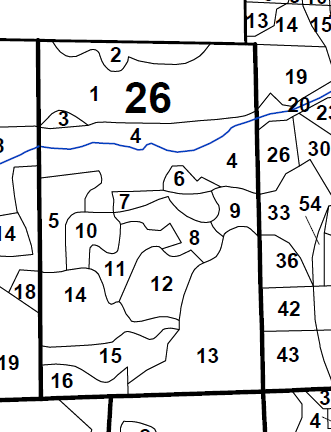 	                                                                           Масштаб  1:10000Данные инструментальной	Площадь 1,4 гасъемки границ участкаСхема расположения лесного участка      Местоположение лесного участка Липецкая область________,                                                                                        (субъект Российской Федерации)__Донское лесничество, Донское участковое лесничество_ кв 30 в 9д10	лесничество (лесопарк), номер лесного квартала ,лесотаксационного выдела)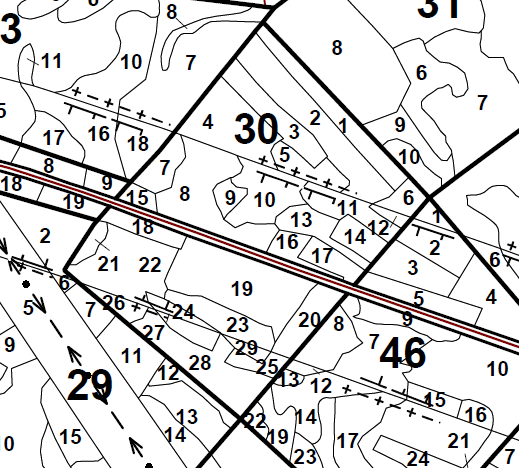 	                                                                           Масштаб  1:10000Данные инструментальной	Площадь 2,2 гасъемки границ участкаСхема расположения лесного участка      Местоположение лесного участка Липецкая область________,                                                                                        (субъект Российской Федерации)__Донское лесничество, Донское участковое лесничество_ кв 83 в 16,18	лесничество (лесопарк), номер лесного квартала ,лесотаксационного выдела)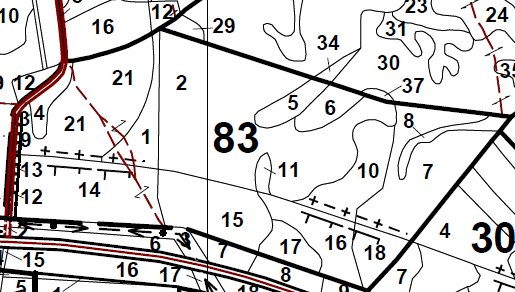  	Масштаб  1:10000Данные инструментальной	Площадь 5,0 гасъемки границ участкаСхема расположения лесного участка      Местоположение лесного участка Липецкая область________,                                                                                        (субъект Российской Федерации)__Донское лесничество, Донское участковое лесничество_ кв 89  в 7д3	лесничество (лесопарк), номер лесного квартала ,лесотаксационного выдела)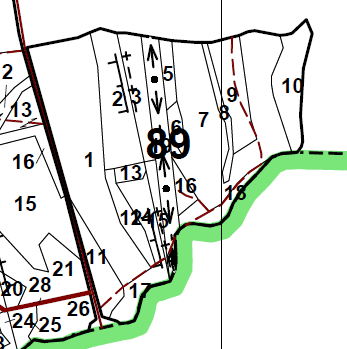 	                                                                           Масштаб  1:10000Данные инструментальной	Площадь _0,5 гасъемки границ участкаСхема расположения лесного участка  Местоположение лесного участка _____Липецкая область____________   (субъект Российской Федерации__Донское лесничество, Скорняковское уч, л-во, кв. 25,в 19______________лесничество (лесопарк), номер лесного квартала, лесотаксационного выдела)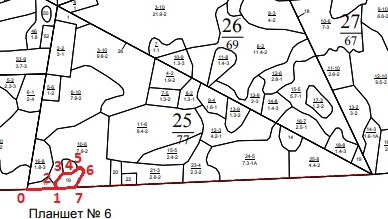 Данные инструментальной 				Масштаб  1:10000Съемки границ участка					Площадь 0,8 га  ЛинияРумбУголДлина,м0-1ЮВ2704661-2СВ8902862-3ЮВ270783-4ЮЗ670474-5СЗ680495-6СЗ430816-7ЮЗ7501647-1СЗ3058ЛинияРумбУголДлина,м0-1ЮВ7903101-2СЗ510582-3СВ160493-4СВ830674-5СВ510375-6ЮВ230356-7ЮВ710247-8СВ290408-9ЮВ680439-10СВ303710-11ЮВ704711-12ЮВ405512-13ЮЗ3602613-14ЮЗ7304214-15ЮЗ4805515-1ЮЗ890111ЛинияРумбУголДлина,м0-1СЗ7101591-2СВ210442-3СЗ4301303-4СЗ770494-5СЗ270825-6ЮВ7604506-0ЮЗ380206ЛинияРумбУголДлина,м0-1ЮВ8601661-2СВ750782-3ЮВ901373-4СВ560834-5ЮВ130705-6ЮЗ800856-3СЗ9050ЛинияРумбУголДлина,мЛинияДлина,м0-1СВ8801501-2СЗ100232-3СВ590713-4ЮВ670474-5СВ870465-6ЮВ510206-7ЮЗ750867-1ЮЗ56087